Dragi učenici i profesori Gimnazije Andrije Mohorovičića Rijeka, nadam se da ste svi dobro unatoč trenutnoj situaciji i da se uspješno snalazite u nastavi na daljinu. Naravno, školska knjižnica je zatvorena, ali baš kao i prije, želim vas i dalje obavještavati o novostima, a osim toga, pripremila sam vam nekoliko linkova koji bi vam mogli pomoći pri učenju. 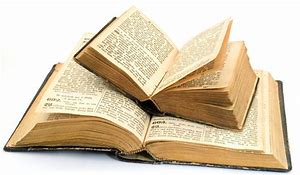 GRADSKA KNJIŽNICA RIJEKA:https://gkr.hr/ NACIONALNA I SVEUČILIŠNA KNJIŽNICA ZAGREB:https://www.nsk.hr/ NOĆ KNJIGA - 23.TRAVNJA 2020.:                                 https://www.youtube.com/watch?v=hcLoRJZnyy4                                                                  https://nocknjige.hr/ MATURANTI: Na stranicama NCVVO-a dostupna je nova digitalna platforma „U Centru mature“:https://www.ncvvo.hr/drzavna-matura-i-provedeni-ispiti/u-centru-mature/Lektira:  možete pronaći ovdje:https://lektire.skole.hr/Pravila za ispravno pisanje citata, navođenje izvora i sl.:https://www.ncvvo.hr/drzavna-matura-i-provedeni-ispiti/u-centru-mature/Hrvatski biografski leksikon:http://hbl.lzmk.hr/Online enciklopedija:                    https://www.encyclopedia.com/I za kraj: Oprezno s lažnim vijestima!https://brickzine.hr/ovo-nije-istina-lazne-vijesti-za-djecu-na-sve-strane/                                                           Vaša knjižničarka ,Gemma Frank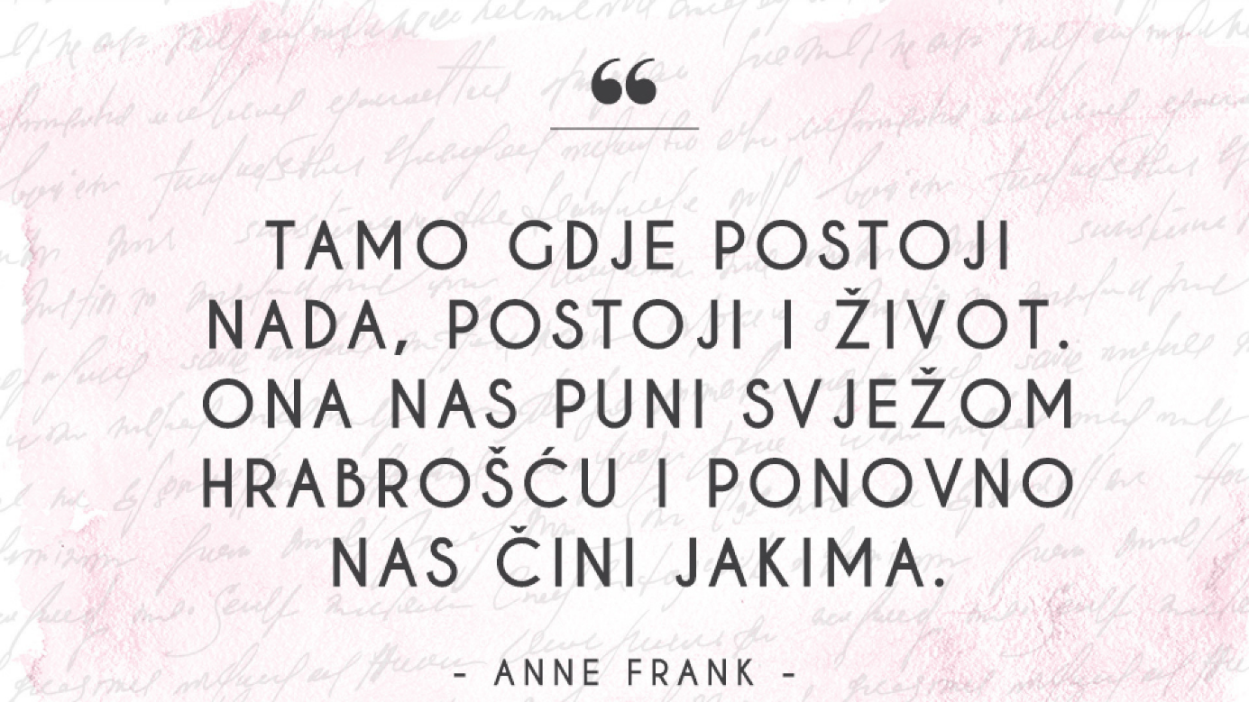 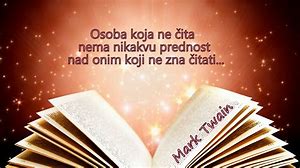 